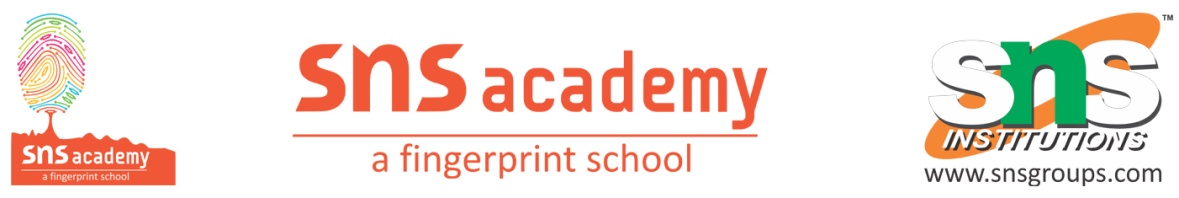 CHEMISTRY1. Draw the structures of all isomeric alcohols of molecular formula C5H12O and give their IUPAC names. Classify the isomers of alcohols as primary, secondary, tertiary alcohols.2. Explain why propanol has higher boiling point than that of the hydrocarbon, butane.3. Illustrate hydroboration-oxidation with an example.4. While separating a mixture of ortho and para nitrophenols by steam distillation, name the isomer which will be steam volatile. Give reason.5. Give the equations of reactions for the preparation of phenol from cumene.6. Write the mechanism of hydration of ethene to yield ethanol.7. You are given benzene, conc. H2SO4 and NaOH. Write the equations for the preparation of phenol using these reagents.8. Show how will you synthesise:
(i) 1-phenylethanol from a suitable alkene.
(ii) cyclohexylmethanol using an alkyl halide by an SN2 reaction.
(iii) pentan-1-ol using a suitable alkyl halide?9. Give two reactions that show the acidic nature of phenol. Compare acidity of phenol with that of ethanol.10. Explain why ortho nitrophenol is more acidic than ortho methoxyphenol.11. Explain how does the –OH group attached to a carbon of benzene ring activate it towards electrophilic substitution.12. Give equations of the following reactions:
(i) Oxidation of propan-1-ol with alkaline KMnO4 solution.
(ii) Bromine in CS2 with phenol.
(iii) Dilute HNO3 with phenol.
(iv) Treating phenol with chloroform in the presence of aqueous NaOH.13.  Explain the following with an example.
(i) Kolbe’s reaction.
(ii) Reimer-Tiemann reaction.
(iii) Williamson ether synthesis.14. Write the mechanism of acid dehydration of ethanol to yield ethene.15. How are the following conversions carried out?
(i) Propene → Propan-2-ol.
(ii) Benzyl chloride → Benzyl alcohol.
(iii) Ethyl magnesium chloride → Propan-1-ol.
(iv) Methyl magnesium bromide → 2-Methylpropan-2-ol.16. How is 1-propoxypropane synthesised from propan-1-ol? Write the mechanism of this reaction.17. Write the equation of the reaction of hydrogen iodide with:
(i) 1-propoxypropane (ii) methoxybenzene18. Write equations of the following reactions:
(i) Friedel-Crafts reaction – alkylation of anisole.
(ii) Nitration of anisole.
(iii) Bromination of anisole in ethanoic acid medium.
(iv) Friedel-Craft’s acetylation of anisole.19. Rearrange the following compounds in the increasing order of their boiling points:
CH3-CHO, CH3-CH2-OH, CH3-CH2-CH3 20. How are the following conversions carried out?
   Propene to propan-2-olANSWERS:
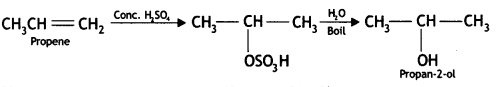 19. CH3CH2CH3 < CH3CHO < CH3CH2OH